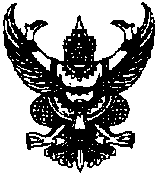 ประกาศองค์การบริหารส่วนตำบลคันธุลีเรื่อง	ผลการคัดเลือกผู้ให้บริการตลาดกลางอิเล็กทรอนิกส์*********************************		อาศัยอำนาจตามประกาศกรมส่งเสริมการปกครองท้องถิ่น   เรื่อง  หลักเกณฑ์การซื้อและการจ้างด้วยระบบอิเล็กทรอนิกส์  ลงวันที่  ๓๐  กันยายน ๒๕๕๓ ข้อ ๘ นั้น		องค์การบริหารส่วนตำบลคันธุลี   ได้พิจารณาคัดเลือก   บริษัท  ป๊อบ เนทเวอร์ค  จำกัด  เป็นผู้ให้บริการตลาดกลางอิเล็กทรอนิกส์  ในการประมูลจ้างก่อสร้างฯ รวมจำนวน ๗ โครงการ     งบประมาณดำเนินการรวมทั้งสิ้น   ๒,๗๗๖,๐๐๐.๐๐บาท(-สองล้านเจ็ดแสนเจ็ดหมื่นหกพันบาทถ้วน-)ประกาศ  ณ วันที่  ๒๖  เดือน กรกฎาคม  พ.ศ. ๒๕๕๖         (นาย มงคล   ธรรมฤทธิ์)         นายกองค์การบริหารส่วนตำบลคันธุลี